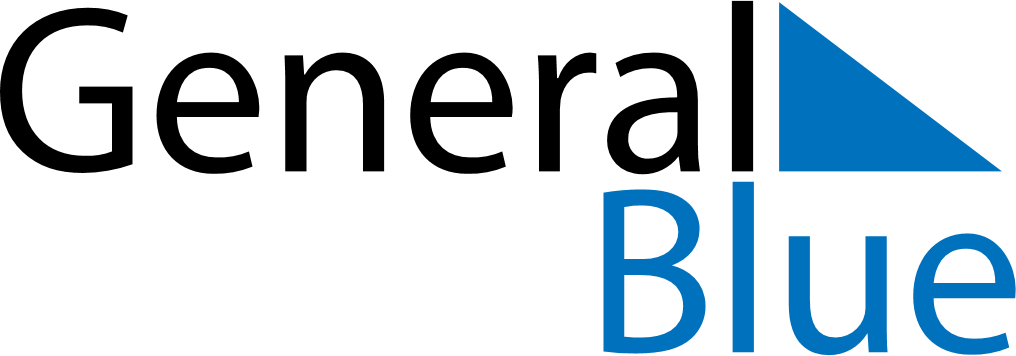 December 1825December 1825December 1825December 1825December 1825SundayMondayTuesdayWednesdayThursdayFridaySaturday12345678910111213141516171819202122232425262728293031